Bonjour  à  tous !Na francuskiej „grządce” w 1 Gimnazjum zaczęło się dziać:W dniu 12 XI 2012 roku o godzinie 10 wyruszyliśmy w pochodzie czterdziestoosobowym do kina ZORZA w Rzeszowie na długo wyczekiwaną francuską komedię  Comme un chef / Faceci od kuchni.  W skali światowej jej premiera miała miejsce  12 II 2012.                            Zwiastun wprowadzający was w klimat filmu możecie obejrzeć na:                            http://www.youtube.com/watch?v=yuyrqPZ9tRoZerknijcie również na foto relację aby przekonać się któż nas zaszczycił swą obecnością.Po wypiciu magicznego napoju, pojawili się w naszym gronie byli wpływowi przywódcy narodu francuskiego. Napoléon otwierał pochód w towarzystwie swych kucharzy, Nicolas Sarkozy zaś zadbał o utrwalenie wrażeń na zdjęciach. W tłumie dostrzeżecie również dziarskiego Asterixa ( bez Obeliksa, który obiecał nam przybyć pewnego dnia) jak i XVII wieczne damy, które wybudził z wiekowego snu aromat kuchni francuskiej.                     Zapytacie nas być może jak i przypadkowo spotkany Francuz przed kinem (faux pas z naszej strony, iż nie poprosiliśmy go do wspólnej fotografii) skąd pomysł na nasze małe przedsięwzięcie. Ot, odpowiadamy: wyraziliśmy w ten sposób apetyt na naukę języka francuskiego w lekko niekonwencjonalny sposób. Zaingurowaliśmy „oficjalnie” zajęcia kulinarno-językowe w gronie miłośników kultury romańskiej. Bo kuchnia to także kultura.P.S. Oczekując na relacje z kolejnych wydarzeń zapraszamy do lektury recenzji rzeczonej komedii.    Jak smacznie gotować i dobrze żyćAutor: Marcin Pietrzyk  30 maja 2012  Recenzja kinowa Jeśli znudziły Was już kryminały znad Sekwany albo zniesmaczyły kolejne krwawe wybryki francuskich reżyserów, pora poznać ich łagodniejsze oblicze. Od pewnego czasu dystrybutorzy kuszą nas smakowitymi kąskami komediowymi i trzeba przyznać, że jak na razie menu wygląda nad wyraz zachęcająco. Tak przynajmniej jest w przypadku plat du jour "Faceci od kuchni". 

Bohaterem filmu jest Jacky, który ma w życiu dwie miłości. Pierwszą jest jego ciężarna partnerka, której jednak boi się oświadczyć. Drugą - wyrafinowana kuchnia. Niestety jest perfekcjonistą, który nie przyjmuje krytyki ani "wulgarnych" wymagań klienteli restauracji. Dlatego też nigdzie nie potrafi zagrzać miejsca. Kiedy porzucił już nadzieję, że zostanie chefem               z prawdziwego zdarzenia, poznaje swojego idola Alexandre'a, 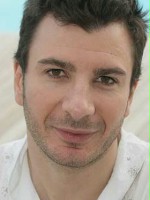 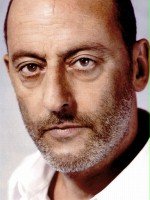 mistrza kulinarnych przysmaków, od lat kierującego restauracją otrzymującą                                  w prestiżowym przewodniku Michelina trzy gwiazdki…c.d na stronie internetowej FILMWEB.PLAutor: Wioletta Jagieła, prof de français